Fredensborg Boldklub og Idrætsforening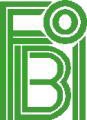 Omkostningsgodtgørelse:Dato:	 	……………………………………Navn: 		……………………………….…..Funktion:	…………………………………...Hold/årgang:	……………………………………Cpr.nr.: 		…………………………………… Telefon: 		……………………………………Adm./kontor: …………………………………. Vask/vedl.: 	……………………………………Indsættes på konto ………….	……………………….  Reg.nr.	       Konto.nr.Underskrift Bestyrelsen:	Underskrift Træner/Holdleder......................................	…………………………………………….. Taktster for udbetaling af omkostningsgodtgørelse:  Telefon 2.350 kr.  Adm./kontor 1.400 kr.  Vask vedl. 1.950 kr.FREDENSBORG BOLDKLUB OG IDRÆTSFORENING KASTANIEVEJ 16  •   3480  •  FREDENSBORG •  TLF: +45 4847 5451